American LiteratureUnit 1: Encounters and Foundations to 1800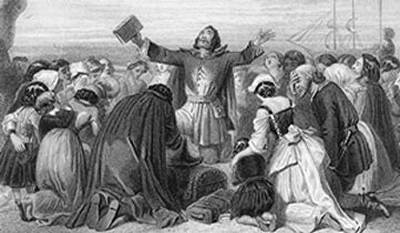 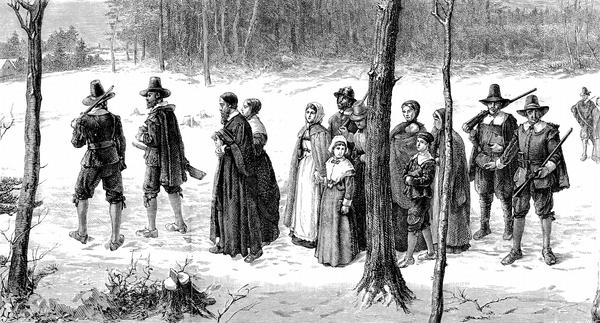 “Encounters and Foundations to 1800 (Arpin)“Here Follows…Upon Burning Of Our House” (Bradstreet)“To My Dear and Loving Husband” (Bradstreet)from Sinners in the Hands of an Angry God (Edwards)The Crucible (Miller) “Speech to the Virginia Convention” (Henry)